КОНТРОЛЬНО-СЧЁТНАЯ КОМИССИЯ ДОБРИНСКОГО МУНИЦИПАЛЬНОГО РАЙОНАЛИПЕЦКОЙ ОБЛАСТИ РОССИЙСКОЙ ФЕДЕРАЦИИ__________________________________________________ ЗАКЛЮЧЕНИЕна отчёт об исполнении бюджета сельского поселения Среднематренский сельсовет Добринского муниципального района Липецкой области за 2022 годп.ДобринкаСодержание Результаты внешних проверок годовой бюджетной отчетности главных администраторов бюджетных средств	16 Выводы………………...………………………………...……..………17	Общие положенияЗаключение Контрольно-счётной комиссии Добринского муниципального района на отчет об исполнении бюджета сельского поселения Среднематрёнский сельсовет за 2022 год (далее Заключение) подготовлено в соответствии с требованиями Бюджетного кодекса Российской Федерации (далее – БК РФ), Федерального закона от 07.02.2011г. №6-ФЗ «Об общих принципах организации и деятельности контрольно-счетных органов субъектов Российской Федерации и муниципальных образований», Положения «О бюджетном процессе в сельском поселении Среднематренский сельсовет» принятого решением Совета депутатов сельского поселения Среднематрёнский сельсовет от 13.05.2020г. №230-рс, решением Совета депутатов Добринского муниципального района Липецкой области от 04.03.2022г. №121-рс о принятии Положения «О Контрольно-счетной комиссии Добринского муниципального района Липецкой области», на основании соглашения о передаче полномочий по осуществлению внешнего муниципального финансового контроля от 15 декабря 2020 года.Заключение основано на данных годового отчета об исполнении бюджета сельского поселения Среднематрёнский сельсовет и результатах внешней проверки бюджетной отчетности главного распорядителя бюджетных средств.В соответствии со статьей 264.4 БК РФ годовой отчет об исполнении бюджета сельского поселения за 2022 год (далее – Отчет) представлен в Контрольно-счетную комиссию Добринского муниципального района в установленные законом сроки.Общая характеристика исполнения бюджета сельского поселенияБюджет сельского поселения на 2022 год утвержден до начала финансового года Решением Совета депутатов сельского поселения Среднематренский сельсовет от 28.12.2021г.   №65-рс по доходам в сумме 8581,7 тыс. рублей, по расходам в сумме 8581,7 тыс. рублей, с дефицитом в сумме 0,00 руб., что не нарушает требований статьи 92.1 Бюджетного кодекса РФ. В течение прошедшего финансового года в первоначально принятый бюджет 4 раза вносились изменения, в том числе и в части его основных характеристик. В результате изменений увеличен и утвержден общий объем доходов бюджета сельского поселения и увеличен общий объем расходов по сравнению с первоначально утвержденными показателями.Сведения об изменениях приведены в таблице:(тыс. руб.)Как видно из данных таблицы, в течение года бюджет сельского поселения уточнен в сторону увеличения по доходам на 31,1% или на сумму 2668,4 тыс. рублей и по расходам на 32,8% или на сумму 2819,3 тыс. рублей.Проверка Отчета показала, что отраженные в нем показатели в графе «Утвержденные бюджетные назначения» по доходам и расходам соответствуют показателям, утвержденных Решением Совета депутатов от 28.12.2021г. №65-рс «О бюджете сельского поселения Среднематренский сельсовет Добринского муниципального района на 2022 год и на плановый период 2023 и 2024 годов» (в ред. от 23.12.2022г. №106-рс).Исполнение бюджета сельского поселения в 2022 году характеризуется следующими показателями, отраженными в Отчете: (тыс. руб.)Таким образом, оценивая итоги исполнения бюджета сельского поселения, можно констатировать, что доходы бюджета исполнены на 100,6%, расходная часть бюджета – на 81,9%.В отчетном году прослеживается тенденция к уменьшению как доходной части бюджета так расходной части бюджета.Проверка Отчета показала, что при исполнении бюджета сельского поселения соблюдены требования Бюджетного кодекса к предельным величинам дефицита бюджета.Доходы бюджета сельского поселенияДоходы бюджета сельского поселения по всем источникам, включая средства, переданные из бюджетов других уровней, составили 11323,4 рублей или 100,6% к уточненному плану.Общая характеристика доходной части бюджета сельского поселения в 2022 году приведена в следующей таблице:По сравнению с 2021 годом доходы бюджета сельского поселения снизились на 4,2%. Снижение произошло из-за уменьшения поступлений налоговых доходов.Доходы бюджета сельского поселения в разрезе доходных источников представлены гистограммой:Собственные доходы бюджета составили 1911,5 тыс. рублей или 16,9% их общего объема, в том числе:налоговые доходы – 1731,4 тыс. рублей или 15,3%,неналоговые доходы – 180,1 тыс. рублей или 1,6%.Динамика поступлений собственных доходных источников представлена на гистограмме:Объем собственных доходов уменьшился к уровню прошлого года на 6,6%. 3.1. Налоговые доходы В общем объеме доходов бюджета сельского поселения налоговые доходы, поступившие по четырем источникам в сумме 1731,4 тыс. рублей, занимают 15,3 процентов от общих поступлений в бюджет.В 2022 году план поступлений выполнен только по одному налоговому источнику – земельному налогу.По сравнению с прошлым годом налоговые доходы уменьшились на 7,3% или на сумму 137,2 тыс. рублей к уровню прошлого года.Анализ структуры налоговых доходов по основным группам и видам показал, что большая часть налоговых доходов приходится на налог, взимаемый в связи с применением упрощенной системы налогообложения, который составляет 38,2% налоговых доходов. Поступления в 2022 году составили 661,8 тыс. рублей или 90,7% к уточненному плану. Второй значимый налог для бюджета сельского поселения – это земельный налог, удельный вес которого составляет 37,3% налоговых доходов, поступил в 2022 году в сумме 646,3 тыс. рублей или 110,1% к уточненному плану. Налог на доходы физических лиц, на который приходится 21,7% налоговых доходов бюджета, поступил в бюджет сельского поселения в сумме 375,7 тыс. рублей и с выполнением плана на 97,5%. В результате переисполнения плана по одному налоговому источнику получены дополнительные доходы в сумме 59,2 тыс. рублей.В связи с неисполнением плана поступлений по трем источникам в бюджет не до получено 85,3 тыс. рублей. 3.2. Неналоговые доходыВ доходы бюджета сельского поселения за 2022 год поступило неналоговых доходов 180,1 тыс. рублей, что составляет 1,6% от общего объема доходов бюджета. Неналоговые доходы представлены тремя источниками поступлений:- доходы, получаемые в виде арендной платы, а также средства от продажи права на заключение договоров аренды за земли, находящиеся в собственности сельских поселений (за исключением земельных участков муниципальных бюджетных и автономных учреждений) – поступили в сумме 137,0 тыс. рублей,- штрафы, неустойки, пени, уплаченные в случае просрочки исполнения поставщиком (подрядчиком, исполнителем) обязательств, предусмотренных муниципальным контрактом, заключенным муниципальным органом, казенным учреждением сельского поселения – поступили в сумме 5,0 тыс. рублей,- средства самообложения граждан, зачисляемые в бюджеты сельских поселений – поступили в сумме 38,1 тыс. рублей.Безвозмездные поступленияСогласно Отчету, безвозмездные поступления в 2022 году составили 9411,9 тыс. рублей или 83,1% общей суммы фактически полученных доходов, что на 358,3 тыс. рублей меньше, чем в 2021 году.  Структура и состав безвозмездных поступлений представлены в таблице:Следует отметить, что по сравнению с предыдущим годом наблюдается уменьшение доходов за счет дотации (областные средства) и поступлений из районного бюджета. Общий объем поступлений по сравнению с 2021 годом снизился на 3,7% с исполнением плановых назначений 100,6%.Основным источником безвозмездных поступлений являются дотации, полученные в бюджет сельского поселения из областного бюджета, на долю которых приходится 54,8% безвозмездных поступлений или 5159,7 тыс. рублей.Еще одним значимым источником поступлений являются субсидии бюджетам бюджетной системы, которые поступили в сумме 2232,0 тыс. рублей и составляют 23,7% от общего объема безвозмездных поступлений и 19,7% от общего объема доходов. Межбюджетные трансферты, передаваемые бюджетам сельских поселений из бюджетов муниципальных районов, поступили в сумме 335,3 тыс. рублей, их доля составляет 3,6% от общего объема безвозмездных. В бюджет сельского поселения в 2022 году поступила субвенция из федерального бюджета в сумме 98,1 тыс. рублей на осуществление первичного воинского учета, которые освоены в полном объеме.Также в бюджет сельского поселения поступила благотворительная помощь от ООО «Добрыня» в сумме 1586,8 тыс. рублей.Неиспользованных остатков средств субвенций и субсидий в 2022 году нет.Исполнение расходной части бюджета сельского поселения.Бюджет сельского поселения по расходам за отчетный период исполнен в сумме 9335,6 тыс. рублей или 81,9% от уточненного плана.По сравнению с предыдущим годом расходы снизились на 1679,1 тыс. рублей или на 15,2%.Характеристика расходной части по разделам функциональной классификации приведена в таблице:Основная доля расходов бюджета сельского поселения в 2022 году приходится на финансирование жилищно-коммунального хозяйства – 49,8%, на содержание органов местного самоуправления – 29,2%, на финансирование культурной отрасли – 16,3%.В сравнении с прошедшим периодом расходы бюджета сельского поселения по отраслям выглядят следующим образом:Более подробная информация по разделам представлена ниже.4.1. Расходы на общегосударственные вопросыСогласно данным Отчета об исполнении бюджета за 2022 год, расходы на общегосударственные вопросы составили 2723,1 рублей или 29,2% от общей суммы расходов.Расходы по подразделам отражены в таблице: По подразделу 0106 «Обеспечение деятельности финансовых, налоговых и таможенных органов и органов финансового (финансово-бюджетного) контроля» отражены расходы сельского поселения по переданным полномочиям муниципальному району (межбюджетные трансферты).По подразделу 0113 «Другие общегосударственные вопросы» отражены расходы по сопровождению программных продуктов, предоставление МБТ. Средства областного бюджета по разделу составили 10,3 тыс. рублей.Согласно данным, представленным в таблице бюджетные средства освоены на 79,6%. Все расходы произведены в рамках непрограммных мероприятий, кроме расходов по подразделу 0113 «Другие общегосударственные вопросы». Расходы, произведенные в рамках непрограммных мероприятий, составили 2707,1 тыс. рублей или 99,4% от произведенных расходов раздела.4.2. Расходы на национальную оборонуПо подразделу 0203 «Мобилизационная и вневойсковая подготовка» отражены расходы на осуществление первичного воинского учета на территориях, где отсутствуют военные комиссариаты. Финансирование данных расходов производилось за счет средств федерального бюджета. Средства освоены в полном объеме и составили 98,1 тыс. рублей или 100% к утвержденному плану. 4.3. Расходы на национальную безопасность и правоохранительную деятельностьПо данному разделу исполнение составило 10,0 тыс. рублей или 50,0%.                                                                                                             (руб.)Согласно данным, представленным в таблице бюджетные средства освоены на 50,0%. Расходы произведены в рамках подпрограммы «Обеспечение безопасности человека и природной среды на территории сельского поселения Среднематренский сельсовет».4.4. Расходы на национальную экономикуПо данному разделу исполнение составило 335,3 тыс. рублей или 91,7% к уточненному годовому плану.(руб.)Согласно данным, представленным в таблице бюджетные средства освоены на 91,7%. Расходы произведены в рамках программных мероприятий за счет межбюджетных трансфертов, передаваемые бюджетам сельских поселений из бюджета Добринского муниципального района на осуществление частим полномочий по решению вопросов местного значения в соответствии с заключенными соглашениями (содержание дорог).4.5. Расходы на жилищно-коммунальное хозяйствоРасходы по разделу составили 4651,4 тыс. рублей или 77,8% к утвержденному плану.Расходы по подразделам отражены в таблице:(руб.)Согласно данным, представленным в таблице финансирование по данному направлению произведено по двум подразделам и составило 4651,4 тыс. рублей, в том числе:- по подразделу «Жилищное хозяйство» - 1660,4 тыс. рублей, средства направлены на ремонт жилого дома,- по подразделу «Благоустройство» - 2991,0 тыс. рублей, средства направлены на обустройство пешеходной дорожки, содержание мест захоронения и прочие работы по благоустройству. Расходы по данному подразделу произведены в рамках программных мероприятий, с привлечением средств вышестоящих бюджетов, а именно, за счет средств областного бюджета произведены расходы в сумме 2221,7 тыс. рублей, а также привлечены средства спонсоров – 1500,0 тыс. рублей.4.6. Культура и кинематографияРасходы бюджета сельского поселения на культуру, кинематографию в 2022 году исполнены в сумме 1517,7 тыс. рублей, что составляет 100% к уточнённому плану. Расходы произведены в рамках подпрограммы «Развитие социальной сферы на территории сельского поселения Среднематренский сельсовет» по подразделу 0801 «Культура». Средства направлены на предоставление субсидий автономному учреждению.Исполнение муниципальных программ сельского поселения.В бюджете сельского поселения на 2022 год запланированы ассигнования на реализацию 1 муниципальной программы «Устойчивое развитие территории сельского поселения Среднематренский сельсовет Добринского муниципального района Липецкой области на 2019-2024 годы».Общая сумма расходов на реализацию муниципальной программы в 2022 году за счет всех источников финансирования составила 6530,4 тыс. рублей, в том числе:средства местного бюджета - 35,4% (2312,2 тыс. рублей),средства районного бюджета – 5,1% (335,3 тыс. рублей),средства областного бюджета - 34,2% (2232,0 тыс. рублей),средства внебюджетных источников - 25,3% (1650,9 рублей).Программная часть бюджета за последние пять лет изменялась следующим образом:Сведения по исполнению программы представлены в таблице.                                                                                                                  (руб.)Доля расходов бюджета сельского поселения, формируемых в рамках программ, составила в 2022 году 70,0% общей суммы расходов бюджета сельского поселения, а удельный вес непрограммных расходов – 30,0%.Наибольший удельный вес в структуре программных расходов занимают расходы на реализацию двух муниципальных подпрограмм:«Обеспечение населения качественной, развитой инфраструктурой и повышения уровня благоустройства на территории сельского поселения Среднематренский сельсовет» с удельным весом 76,4%, на ее реализацию направлено 4986,7 тыс. рублей, в том числе:-расходы на содержание дорог – 335,3 тыс. рублей,-расходы на уличное освещение – 259,9 тыс. рублей,-содержание мест захоронения – 16,2 тыс. рублей,-прочие мероприятия по благоустройству – 200,5 тыс. рублей,-обустройство пешеходной дорожки д.Никольское – 2514,4 тыс. рублей,-содержание муниципального жилищного фонда – 1660,3 тыс. рублей,«Развитие социальной сферы на территории сельского поселения Среднематренский сельсовет» с удельным весом 23,2%, на ее реализацию направлено 1517,7 тыс. рублей или 100% к уточнённому годовому плану - предоставление субсидий автономному учреждению.Дефицит бюджета сельского поселенияСогласно представленному Отчету, профицит бюджета сельского поселения за 2022 год составил 1987,2 тыс. рублей при планируемом дефиците 150,9 тыс. рублей. Проверка Отчета показала, что при исполнении бюджета сельского поселения соблюдены требования Бюджетного кодекса Российской Федерации к предельным величинам дефицита бюджета.Остаток средств на счёте бюджета сельского поселения по состоянию на 01.01.2022 года составил 1779,1 тыс. рублей, а по состоянию на 01.01.2023 года – 3766,9 тыс. рублей. По сравнению с началом года остатки увеличились на 1987,8 тыс. рублей или на 111,7%.  Сведения о муниципальном долгеСтатьей 4 первоначального бюджета сельского поселения Среднематренский сельсовет утвержден верхний предел муниципального внутреннего долга на 01 января 2023 год равный нулю в том числе по муниципальным гарантиям в сумме 0 рублей. В течение года привлечение кредитных средств в бюджет сельского поселения не осуществлялось.По состоянию на 31.12.2022 года долговая нагрузка на бюджет отсутствует.Резервный фондВ составе расходов бюджета сельского поселения резервный фонд администрации сельского поселения для финансирования непредвиденных расходов и мероприятий сельского значения, не предусмотренных в бюджете на соответствующий финансовый год, не создавался.Результаты внешних проверок годовой бюджетной отчетности главных администраторов бюджетных средствВнешняя проверка бюджетной отчетности администрации сельского поселения Среднематренский сельсовет за 2022 год показала, что бюджетная отчетность представлена в установленный сроки, сформирована в полном объеме, достоверно отражает финансовое положение учреждения за период с 01.01.2022г. по 31.12.2022г.. Отчетность составлена в соответствии с требованиями бюджетного законодательства, приказов, инструкций и рекомендаций Министерства финансов РФ. При проверке соответствия показателей, указанных в годовой отчетности показателям, утвержденными Решением о бюджете и показателям бюджетной росписи с учетом изменений, внесенных в ходе исполнения бюджета, расхождений не установлено.При выборочной проверке соответствия показателей бюджетной отчетности данным бюджетного учета путем сопоставления показателей, содержащихся в соответствующей форме бюджетной отчетности, с остатками по счетам главной книги расхождений не установлено. При проверке соответствия данных регистров бюджетного учета данным документов, являющихся основанием для осуществления операций, нарушений не установлено. Однако, КСК установлены отдельные недостатки и нарушения при ведении бюджетного учета.При анализе и сопоставлении внутренней согласованности форм бюджетной отчетности расхождений не установлено.Таким образом, годовая бюджетная отчетность Администрации сельского поселения составлена с нарушениями и недостатками, выразившимися в несоблюдении пунктов Инструкции 157н, а также норм Федерального закона «О бухгалтерском учете», но не оказавшими влияния на достоверность бюджетной отчетности за 2022 год.10. Выводы.Проанализировав и обобщив результаты внешней проверки отчёта об исполнении бюджета сельского поселения за 2022 год, Контрольно-счётная комиссия отмечает следующее:1. При представлении документов для проведения внешней проверки Отчета об исполнении бюджета сельского поселения соблюдены все процессуальные нормы Бюджетного кодекса Российской Федерации и решения Совета депутатов сельского поселения Среднематренский сельсовет Добринского муниципального района Липецкой области от 13.05.2020г. №230-рс «Положение о бюджетном процессе сельского поселения Среднематренский сельсовет».2. Оценивая итоги исполнения бюджета сельского поселения по отношению к утвержденным бюджетным назначениям по отчету, можно констатировать, что доходы бюджета, всего - исполнены на 100,6% или на сумму 11323,4 тыс. рублей. По налоговым и неналоговым доходам на 100,9% или на сумму 1911,5 тыс. рублей, по безвозмездным поступлениям на 100,6% или на сумму 9355,6 тыс. рублей.  3. Расходная часть бюджета исполнена на 81,9% или на сумму 9335,6 тыс. рублей.4. Профицит бюджета составил 1987,8 тыс. рублей. При исполнении бюджета сельского поселения соблюдены требования Бюджетного кодекса Российской Федерации к предельным величинам дефицита бюджета.5. Муниципальный долг сельского поселения (задолженность по бюджетному кредиту) на 01 января 2023 г. отсутствует. 6. В ходе внешней проверки годового отчета об исполнении бюджета сельского поселения и внешней проверки бюджетной отчетности за 2022 год главных администраторов бюджетных средств можно сделать вывод об условной достоверности бюджетной отчетности, как носителя информации о финансовой деятельности главного распорядителя бюджетных средств.Председатель Контрольно-счётнойкомиссии Добринского муниципальногорайона Липецкой области                                                        Н.В. Гаршина15 марта 2023 года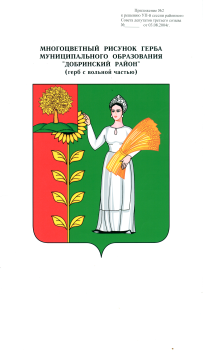 Основные характеристикиПервоначальная редакция бюджетаОкончательная редакция бюджетаПлановый бюджет согласно отчетуУвеличениеУвеличениеОсновные характеристикиПервоначальная редакция бюджетаОкончательная редакция бюджетаПлановый бюджет согласно отчетув абсолютной величине%Доходы8581,711250,111250,12668,4131,1Расходы8581,711401,011401,02819,3132,8Дефицит(-)0,0-150,9-150,9-150,9-ПоказателиУтвержденные бюджетные назначения на 2022 годФактически исполнено за 2022 годОтклонение «+,-»Исполнение (%)Доходы11250,111323,473,3100,6Расходы11401,09335,6-2065,481,9Дефицит(-)-150,91987,82138,7-1317,6Вид дохода2022 год2022 год2022 годИзменения к 2021 годуИзменения к 2021 годуВид доходаПоступило (тыс. руб.)Доля в общей сумме доходов (%)Исполнение плана (%)%тыс. руб.Налоговые доходы1731,415,398,592,7-137,2Неналоговые доходы180,11,6131,5100,81,5Безвозмездные поступления9411,983,1100,696,3-358,3Итого доходов11323,4100,0100,695,8-494,0Наименование доходовФакт2021г.Фактически исполнено 2022 г.Отклонение (тыс. руб.+,-)Отклонение % (+,-)Удельный весНалоговые доходы  всего, в том числе:1868,61731,4-137,2-7,3100,0Налог на доходы физических лиц396,6375,7-20,9-5,321,7Налог, взимаемый в связи с применением упрощенной системы налогообложения870,7661,8-208,9-24,038,2Налог на имущество физических лиц34,847,6+12,8+36,82,8Земельный налог566,5646,3+79,8+14,137,3Безвозмездные поступления2022 год2022 годИзменения к 2021 годуИзменения к 2021 годуБезвозмездные поступленияПоступило (тыс. руб.)Доля в общей сумме безвозмездных поступлений (%)%тыс. руб.Дотации5159,754,8-7,3-408,5Субсидии 2232,023,7+1,0+21,5Субвенции98,11,0+12,4+10,8Иные межбюджетные трансферты335,33,6-42,0-243,1Прочие безвозмездные поступления от других бюджетов бюджетной системы0,00,0--980,0Прочие безвозмездные поступления1586,816,9+358,9+1241,0Итого доходов9411,9100,0-3,7-358,3Вид расходовИсполнение 2022 годИсполнение 2022 годИсполнение 2022 годИзменения к 2021 годуИзменения к 2021 годуВид расходовСумма (тыс. руб.)Доля в общей сумме расходов (%)Исполнение плана (%)%тыс. руб.Общегосударственные вопросы2723,129,279,6-53,8-3173,4Национальная оборона98,11,0100,0+12,4+10,8Национальная безопасность и правоохранительная деятельность10,00,150,0-40,1-6,7Национальная экономика335,33,691,7-13,2-50,8Жилищно-коммунальное хозяйство4651,449,877,8+51,7+1585,5Культура, кинематография 1517,716,3100,0-2,8-44,5Итого 9335,6100,081,9-15,2-1679,1Наименование подразделаИсполнение (руб.)Исполнение (%)0102 «Функционирование высшего должностного лица субъекта РФ и муниципального образования»898,7100,00104 «Функционирование Правительства РФ, высших исполнительных органов государственной власти субъектов РФ, местных администраций»1675,470,70106 «Обеспечение деятельности финансовых, налоговых и таможенных органов и органов финансового (финансово-бюджетного) контроля129,0100,00113 «Другие общегосударственные вопросы»20,086,1Итого2723,179,6Наименование подразделаИсполнение (сумма)Исполнение (%)0203 «Мобилизационная и вневойсковая подготовка»98,1100,0Итого98,1100,0Наименование подразделаИсполнение (сумма)Исполнение (%)0309 «Защита населения и территории от чрезвычайных ситуаций природного и техногенного характера, пожарная безопасность»10,050,0Итого10,050,0Наименование подразделаИсполнение (сумма)Исполнение (%)0409 «Дорожное хозяйство (дорожные фонды)»335,391,7Итого335,391,7Наименование подразделаИсполнение (сумма)Исполнение (%)0501 «Жилищное хозяйство»1660,463,90503 «Благоустройство»2991,088,5Итого4651,477,8Программа/подпрограммаНаименование программыПлантыс. руб.ИсполненоИсполненоПрограмма/подпрограммаНаименование программыПлантыс. руб.тыс. руб.%01Муниципальная программа сельского поселения "Устойчивое развитие территории сельского поселения Среднематренский сельсовет на 2019-2024 годы" в том числе7902,16530,482,61Подпрограмма «Обеспечение населения качественной, развитой инфраструктурой и повышения уровня благоустройства на территории сельского поселения Среднематренский сельсовет»6345,24986,778,62Подпрограмма «Развитие социальной сферы на территории сельского поселения Среднематренский сельсовет»1517,71517,7100,03Подпрограмма «Обеспечение безопасности человека и природной среды на территории сельского поселения Среднематренский сельсовет»20,010,050,04Подпрограмма «Обеспечение реализации муниципальной политики на территории сельского поселения Среднематренский сельсовет»19,216,083,3Непрограммные расходы бюджета сельского поселения 3498,92805,280,2Всего расходов11401,09335,681,9